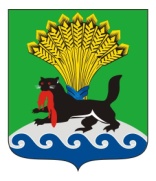 РОССИЙСКАЯ ФЕДЕРАЦИЯИРКУТСКАЯ ОБЛАСТЬИРКУТСКОЕ РАЙОННОЕ МУНИЦИПАЛЬНОЕ ОБРАЗОВАНИЕАДМИНИСТРАЦИЯПОСТАНОВЛЕНИЕ       от «03» ноября 2022 г.			                                                 № 648Об утверждении членов Общественной палаты Иркутского районного муниципального образования 4 созыва, предложенных Мэром Иркутского районного муниципального образованияВ целях формирования Общественной палаты Иркутского районного муниципального образования, на основании Положения об Общественной палате Иркутского районного муниципального образования, утвержденного постановлением администрации Иркутского районного муниципального образования от 03.08.2016 № 249, извещения о начале формирования Общественной палаты Иркутского районного муниципального образования от 07.10.2022, руководствуясь статьями 39, 45, 54 Устава Иркутского районного муниципального образования, администрация Иркутского районного муниципального образования ПОСТАНОВЛЯЕТ:1. Утвердить членов Общественной палаты Иркутского районного муниципального образования 4 созыва, предложенных Мэром Иркутского районного муниципального образования:1) Ващенкову Наталию Николаевну;2) Иванова Виталия Васильевича;3) Минченок Наталью Ильиничну;4) Пушкарева Вячеслава Валерьевича.2. Опубликовать настоящее постановление в газете «Ангарские огни», разместить в информационно-телекоммуникационной сети «Интернет» на официальном сайте Иркутского районного муниципального образования. 3. Контроль за исполнением настоящего постановления возложить на первого заместителя Мэра района.Мэр                                                                   				   Л.П. Фролов